Running for All Children – Route Map 2018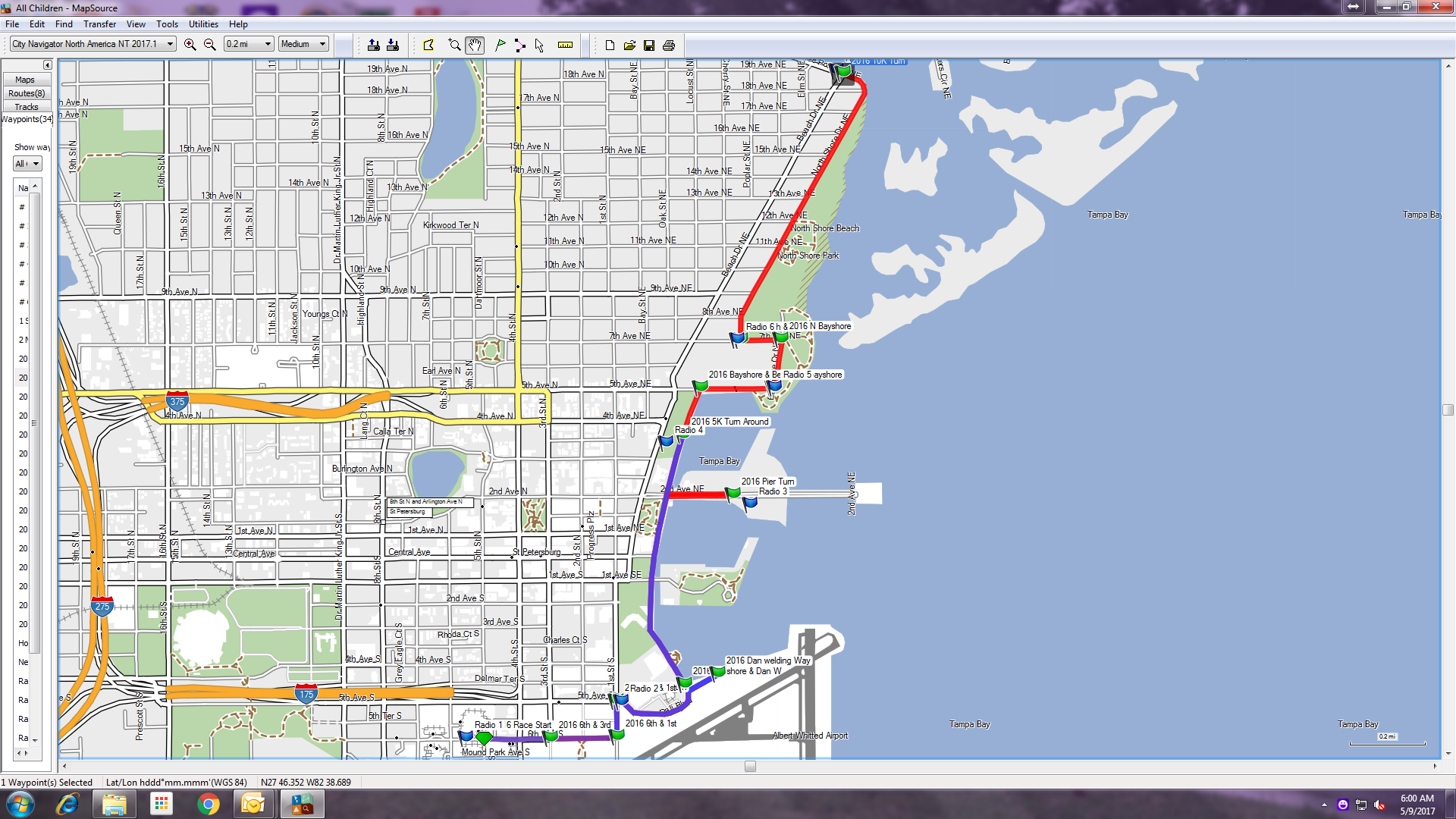 